O TYTUŁ MISTRZA POLSKI WYMAGANY JEST UDZIAŁ W KONKURENCJACH: JUNIORZY W KATEGORII FRYZJERSTWA DAMSKIEGO Fryzura dzienna do przeczesaniaFryzura wieczorowa przeczesana z dziennejJUNIORZY W KATEGORII FRYZJERSTWA MĘSKIEGO Modelowanie  fryzury z długich włosów Modne krótkie strzyżenie i modelowanie fryzury z długich włosów SENIORZY W KATEGORII FRYZJERSTWA DAMSKIEGO Fryzura dzienna do przeczesaniaFryzura wieczorowa przeczesana z dziennejSENIORZY W KATEGORII FRYZJERSTWA MĘSKIEGO  Modelowanie  fryzury strukturalnej z zarysem falStrzyżenie i modelowanie fryzury klasycznej MAKIJAŻ PROFESJONALNY – w dwóch konkurencjach na modelachMakijaż linearnyMakijaż „ Kobieta z Gwiazd”PRZEDŁUŻANIE I ZAGĘSZCZANIE WŁOSÓW – w jednej konkurencji – na modelu. BARBERING – W JEDNEJ KONKURENCJI – NA MODELU. Laureaci trzech pierwszych miejsc we fryzjerstwie o tytuł Mistrza Polski otrzymują medale oraz puchary. Wymienione nagrody wręczane są na scenie Głównej Mistrzostw. KONKURENCJE INDYWIDUALNE JUNIORZY W KATEGORII FRYZJERSTWA DAMSKIEGO Fryzura z fal i pierścieni na mokro a’la Monroe – klasy IFryzura ślubna z długich włosów Modelowanie fryzury awangardowej JUNIORZY W KATEGORII FRYZJERSTWA MĘSKIEGO Modelowanie fryzury z długich włosówModne krótkie strzyżenie i modelowanie fryzury z długich włosów SENIORZY W KATEGORII FRYZJERSTWA DAMSKIEGO Modelowanie fryzury awangardowej SENIORZY W KATEGORII FRYZJERSTWA MĘSKIEGO Modelowanie  fryzury strukturalnej z zarysem falStrzyżenie i modelowanie fryzury klasycznejJUNIORZY/SENIORZY : Nowa konkurencja damsko – męska : WYOBRAŹNIA-KLASA-STYLKonkurencje w kategorii fryzjerstwa damskiego i męskiego wykonywane są na główkach manekinów - dotyczy juniorów. W przypadku seniorów obowiązuje dowolność wyboru model lub główka manekina. O TYTUŁ MISTRZA POLSKI FRYZJERSTWO DAMSKIE – JUNIOR, SENIOR FRYZURA DZIENNA Na główce manekina - Junior Na modelu lub główce manekina - Senior Mokre włosy – przed rozpoczęciem konkurencji włosy muszą być mokre i zaczesane gładko do tyłu głowy. Strzyżenie włosów – zabronione. Produkty – wszystkie produkty są dozwolone. Narzędzia – wszystkie narzędzia do modelowania są dozwolone. Kolor włosów – wybór koloru jest dowolny.  Zabronione są kolorowe spray’e. Ubiór – makijaż i ubiór musi mieć charakter dzienny. Czas wykonania:  Junior – 25 minut                                              Senior – 20 minut Punktacja: max 30 punktów, noty minimalne w zależności od ilości zawodników. Uwaga: Wykonanie fryzury dziennej (juniorzy i seniorzy) na jednej główce manekina lub na modelce. Komisja kontroli oznaczy główki manekina, modelkę, aby nie doszło do zamiany. Manekin, modelka w czasie przejścia komisji sędziowskiej zwrócony jest twarzą do lustra. Za nieprzestrzeganie zasad Regulaminu każdy członek Komisji Kontroli ma prawo przyznać maksymalnie do 3 punktów karnych za każde uchybienie. Dyskwalifikacja zawodnika: zmiana numeru lustra i manekina, modelki .O TYTUŁ MISTRZA POLSKI FRYZJERSTWO DAMSKIE – JUNIOR, SENIOR FRYZURA WIECZOROWA Na główce manekina - Junior Na modelce lub główce manekina - Senior Zawodnicy wykonują elegancką Fryzurę Wieczorową. Manekiny, modelkę wracają na scenę z niezmienioną fryzurą z konkurencji – Fryzura Dzienna.  Zawodnicy mogą zmoczyć, modelować i rozdmuchiwać włosy. Treski muszą być harmonijnie wkomponowane we włosy. Pełne peruki są zabronione. Wszystkie materiały do dekoracji muszą leżeć osobno na stołach. Treski mają być wyposażone w zaczepy wcześniej specjalnie przygotowane, ale nie mogą być udekorowane.  Komisja Kontroli sprawdzi czy polecenie zostało wykonane. Minimum musi być użyta jedna treska, ale nie więcej niż trzy. Treski nie mogą pokrywać więcej niż 40 % głowy. Ubiór – makijaż i ubiór muszą mieć charakter wieczorowy. Kolor włosów – kolory są dowolne. Zabronione są kolorowe spray’e. Czas wykonania:  Junior – 40 minut                                                         Senior – 35 minut Punktacja: max 30 punktów, noty minimalne w zależności od ilości zawodników. Uwaga: Wykonanie fryzury wieczorowej (juniorzy i seniorzy) na jednej główce manekina lub modelce – przeczesanie z fryzury dziennej z I konkurencji. Komisja kontroli oznaczy główki manekina, modelkę, aby nie doszło do zamiany. Manekin, modelka w czasie przejścia komisji sędziowskiej zwrócony jest twarzą do lustra. Za nieprzestrzeganie zasad Regulaminu każdy członek Komisji Kontroli ma prawo przyznać maksymalnie do 3 punktów karnych za każde uchybienie. Dyskwalifikacja zawodnika: zmiana numeru lustra i manekina, modelki. KONKURENCJA INDYWIDUALNA FRYZJERSTWO DAMSKIE – JUNIOR FRYZURA Z FAL I PIERŚCIENI NA MOKRO A’LA MONROENa główce manekina. Mokre włosy – przed rozpoczęciem konkurencji włosy muszą być mokre i zaczesane gładko do tyłu głowy. Długość włosów – od 20 cm do max 30 cm – od nasady po końce (na całej głowie). Fale wykonujemy z przedziałkiem lub wyczesane do góry, następnie fale łączymy z pierścieniami płaskimi 2 rzędy od czubka głowy w dwóch kierunkach i pierścienie spiralne 2 rzędy. Produkty – wszystkie produkty są dozwolone. Zabronione są brokaty i ozdoby. Kolor włosów – wybór koloru jest dowolny. Czas wykonania: 30 minut Punktacja: max 30 punktów, noty minimalne w zależności od ilości zawodników. Uwaga: Konkurencja wykonywana jest na główce manekinie. Manekin w czasie przejścia komisji sędziowskiej ustawiony jest twarzą zwróconą do lustra. Za nieprzestrzeganie Regulaminu każdy członek Komisji Kontroli ma prawo przyznać maksymalnie do 3 punktów karnych za każde uchybienie. Dyskwalifikacja zawodnika: zmiana numeru lustra i manekina. KONKURENCJA INDYWIDUALNA FRYZJERSTWO DAMSKIE – JUNIOR FRYZURA Z FAL I PIERŚCIENI NA MOKRO A’LA MONROEFRYZURA ŚLUBNA Z DŁUGICH WŁOSÓW Na główce manekina. Włosy – muszą być suche, rozpuszczone i gładko zaczesane do tyłu. Dozwolone są w pracy sploty i plecionki. Fryzura – ma charakter elegancki i klasyczny. Kolor włosów – wybór koloru jest dowolny. Zabronione są brokaty i kolorowe spray’e. Produkty – wszystkie produkty są dozwolone. Narzędzia – wszystkie narzędzia do modelowania są dozwolone. Makijaż i ubiór – makijaż i ubiór muszą mieć charakter ślubny. Wszystkie materiały do dekoracji są dozwolone, ale nie mogą przykrywać więcej niż 25 % fryzury. Treski, dopinki i peruki są zabronione. Czas wykonania: 30 minut. Punktacja: max 30 punktów, noty minimalne w zależności od ilości zawodników. Uwaga:    Konkurencja wykonywana jest na główce manekina. Manekin w czasie przejścia komisji sędziowskiej ustawiony jest twarzą zwróconą do lustra. Za nieprzestrzeganie Regulaminu każdy członek Komisji Kontroli ma prawo przyznać maksymalnie do 3 punktów karnych za każde uchybienie. Dyskwalifikacja zawodnika: zmiana numeru lustra i manekina.KONKURENCJA INDYWIDUALNAJUNIOR, SENIOR MODELOWANIE FRYZURY AWANGARDOWEJ Na główce manekina - Junior Na modelce lub główce manekina - Senior Włosy – przed rozpoczęciem konkurencji muszą być mokre i zaczesane gładko do tyłu głowy. Kolor włosów – wybór kolorów i ilość jest dowolny.  Produkty – wszystkie produkty są dozwolone. Zabronione są brokaty i kolorowe spray’e. Narzędzia – wszystkie narzędzia do modelowania  są dozwolone. Ocena – oceniane będzie uczesanie,  makijaż, ubiór oraz kreatywny pomysł fryzury. Przedłużanie włosów jest zabronione Czas wykonania: Junior - 30 minut.              Senior – 25 minut Punktacja: max 30 punktów, noty minimalne w zależności od ilości zawodników. Uwaga: Konkurencja wykonywana jest na główce manekinie lub na modelu. Manekin, model w czasie przejścia komisji sędziowskiej ustawiony jest twarzą zwróconą do lustra. Za nieprzestrzeganie Regulaminu każdy członek Komisji Kontroli ma prawo przyznać maksymalnie do 3 punktów karnych za każde uchybienie. Dyskwalifikacja zawodnika: zmiana numeru lustra, manekina lub modela. O TYTUŁ MISTRZA POLSKI         FRYZJERSTWO MĘSKIE – JUNIORMODELOWANIE FRYZURY Z DŁUGICH WŁOSÓW Na główce manekina Włosy – przed rozpoczęciem konkurencji włosy muszą być mokre i zaczesane gładko do tyłu głowy. Przedłużanie i doczepianie włosów zabronione. Długość włosów – minimum 5 cm na czubku i 3 cm po bokach i z tyłu głowy.  Strzyżenie włosów – zabronione. Narzędzia – wszystkie narzędzia do modelowania są dozwolone. Kolor włosów – ilość kolorów dowolna. Zabronione są kolorowe spray’e. Produkty – wszystkie produkty dozwolone. Ubiór i makijaż – zgodny z męską modą, nieprzerysowany. Czas wykonania: * Junior – 15 minut                                              Ocena: Komisja Sędziowska - będzie oceniała efekt końcowy wraz z kolorem. Komisja Kontroli – dopuszcza dodatkowe 3 minuty na przygotowanie (ubranie, ustawienie główki) do oceny. Punktacja: max 30 punktów, noty minimalne w zależności od ilości zawodników. Uwaga: Konkurencja wykonywana jest na główce manekina .Manekin w czasie przejścia komisji sędziowskiej ustawiony jest twarzą zwróconą do lustra. Za nieprzestrzeganie Regulaminu każdy członek Komisji Kontroli ma prawo przyznać maksymalnie do 3 punktów karnych za każde uchybienie. Dyskwalifikacja zawodnika: zmiana numeru lustra, manekina. O TYTUŁ MISTRZA POLSKI                             FRYZJERSTWO MĘSKIE – JUNIOR Modne  krótkie strzyżenie i modelowanie fryzury z długich włosówKonkurencja wykonywana na tej samej główce treningowej z I konkurencji.Włosy – przed rozpoczęciem konkurencji włosy muszą być mokre i zaczesane gładko do tyłu głowy. Komisja kontroli sprawdza czy polecenie zostało wykonane. Jeśli nie włosy zostaną zmoczone przez Komisję Kontroli.Długość włosów – obowiązkowe skrócenie min 2 cm włosów a na obrzeżach( boki i tył) muszą mieć min 3 cm długości przed rozpoczęciem konkurencji. Strzyżenie karku i kontur musi być wycieniowany .  Przedłużanie i doczepianie zabronione.Strzyżenie włosów –  Wszystkie  narzędzia są dozwolone.Kolor włosów – ilość kolorów dowolna. Zabronione są kolorowe spray’e.Produkty – wszystkie produkty dozwolone.Ubiór i makijaż – zgodny z męską modą, nieprzerysowany.Czas wykonania: 40 minut.Punktacja: max 30 punktów, noty minimalne w zależności od ilości zawodników.Uwaga:Konkurencja wykonywana jest na główce manekina.Manekin w czasie przejścia komisji sędziowskiej ustawiony jest twarzą zwróconą do lustra.Za nie przestrzeganie Regulaminu każdy członek Komisji Kontroli ma prawo przyznać maksymalnie do 3 punktów karnych za każde uchybienie.Dyskwalifikacja zawodnika: zmiana numeru lustra, manekina. O TYTUŁ MISTRZA POLSKI                             FRYZJERSTWO MĘSKIE – SENIOR STRZYŻENIE I MODELOWANIE FRYZURY KLASYCZNEJ Na główce manekina lub na modelu. Zawodnik wykonuje strzyżenie i modelowanie fryzury klasycznej do góry bez przedziałka. Włosy – przed rozpoczęciem konkurencji włosy muszą być mokre i zaczesane gładko do tyłu głowy. Komisja kontroli sprawdza czy polecenie zostało wykonane. Jeśli nie, włosy zostaną zmoczone przez Komisję Kontroli. Długość włosów – obowiązkowe skrócenie min 2 cm włosów a na obrzeżach (boki i tył) muszą mieć min 3 cm długości przed rozpoczęciem konkurencji. Strzyżenie karku i kontur musi być wycieniowany klasycznie.  Przedłużanie i doczepianie zabronione. Strzyżenie włosów – maszynki i degażówki do strzyżenia włosów są zabronione. Wszystkie inne przybory są dozwolone. Kolor włosów – wymagany jest jednolity kolor – kolor czarny. Produkty – wszystkie produkty dozwolone. Ubiór i makijaż – zgodny z męską modą, nieprzerysowany. Czas wykonania: 50 minut. Punktacja: max 30 punktów, noty minimalne w zależności od ilości zawodników. Uwaga: Konkurencja wykonywana jest na główce manekina lub na modelu. Manekin, model w czasie przejścia komisji sędziowskiej ustawiony jest twarzą zwróconą do lustra. Za nieprzestrzeganie Regulaminu każdy członek Komisji Kontroli ma prawo przyznać maksymalnie do 3 punktów karnych za każde uchybienie. Dyskwalifikacja zawodnika: zmiana numeru lustra, manekina, modela.  O TYTUŁ MISTRZA POLSKI                             FRYZJERSTWO MĘSKIE – SENIOR              Modelowanie fryzury strukturalnej z zarysem falNa główce manekina lub na modelu Włosy – przed rozpoczęciem konkurencji włosy muszą być mokre i zaczesane gładko do tyłu głowy. Długość włosów – minimum 5 cm na czubku i 3 cm na karku i przy uszach. Przedłużanie włosów i doczepianie zabronione.Kolor włosów – ilość kolorów dowolna. Zabrania  są kolorowe spray’e.Produkty – wszystkie produkty dozwolone.Narzędzia – wszystkie narzędzia do modelowania  dozwolone.Ubiór i makijaż – zgodny z męską modą, nieprzerysowany.Czas wykonania:    Senior – 30 minPunktacja: max 30 punktów, noty minimalne w zależności od ilości zawodników.Uwaga:Konkurencja wykonywana jest na główce manekina lub na modelu.Manekin, model w czasie przejścia komisji sędziowskiej ustawiony jest twarzą zwróconą do lustra.Za nie przestrzeganie Regulaminu każdy członek Komisji Kontroli ma prawo przyznać maksymalnie do 3 punktów karnych za każde uchybienie.Dyskwalifikacja zawodnika: zmiana numeru lustra, manekina, modela .KONKURENCJA INDYWIDUALNA FRYZJERSTWO MĘSKIE – JUNIOR MODELOWANIE FRYZURY Z DŁUGICH WŁOSÓWNa główce manekina .Włosy – przed rozpoczęciem konkurencji włosy muszą być mokre i zaczesane gładko do tyłu głowy. Przedłużanie i doczepianie włosów zabronione. Długość włosów – minimum 5 cm na czubku i 3 cm po bokach i z tyłu głowy.  Strzyżenie włosów – zabronione. Narzędzia – wszystkie narzędzia do modelowania są dozwolone. Kolor włosów – ilość kolorów dowolna. Zabronione są kolorowe spray’e. Produkty – wszystkie produkty dozwolone. Ubiór i makijaż – zgodny z męską modą, nieprzerysowany. Czas wykonania:  Junior – 15 minut                                              Ocena: Komisja Sędziowska - będzie oceniała efekt końcowy wraz z kolorem. Komisja Kontroli – dopuszcza dodatkowe 3 minuty na przygotowanie (ubranie, ustawienie główki) do oceny. Punktacja: max 30 punktów, noty minimalne w zależności od ilości zawodników. Uwaga: Konkurencja wykonywana jest na główce manekina. Manekin w czasie przejścia komisji sędziowskiej ustawiony jest twarzą zwróconą do lustra. Za nieprzestrzeganie Regulaminu każdy członek Komisji Kontroli ma prawo przyznać maksymalnie do 3 punktów karnych za każde uchybienie. Dyskwalifikacja zawodnika: zmiana numeru lustra, manekina. KONKURENCJA INDYWIDUALNA FRYZJERSTWO MĘSKIE – JUNIOR Modne  krótkie strzyżenie i modelowanie fryzury z długich włosówKonkurencja wykonywana na  główce treningowej .Włosy – przed rozpoczęciem konkurencji włosy muszą być mokre i zaczesane gładko do tyłu głowy. Komisja kontroli sprawdza czy polecenie zostało wykonane. Jeśli nie włosy zostaną zmoczone przez Komisję Kontroli.Długość włosów – obowiązkowe skrócenie min 2 cm włosów a na obrzeżach( boki i tył) muszą mieć min 3 cm długości przed rozpoczęciem konkurencji. Strzyżenie karku i kontur musi być wycieniowany.  Przedłużanie i doczepianie zabronione.Strzyżenie włosów –  Wszystkie  narzędzia są dozwolone.Kolor włosów – ilość kolorów dowolna. Zabronione są kolorowe spray’e.Produkty – wszystkie produkty dozwolone.Ubiór i makijaż – zgodny z męską modą, nieprzerysowany.Czas wykonania: 40 minut.Punktacja: max 30 punktów, noty minimalne w zależności od ilości zawodników.Uwaga:Konkurencja wykonywana jest na główce manekina.Manekin w czasie przejścia komisji sędziowskiej ustawiony jest twarzą zwróconą do lustra.Za nie przestrzeganie Regulaminu każdy członek Komisji Kontroli ma prawo przyznać maksymalnie do 3 punktów karnych za każde uchybienie.Dyskwalifikacja zawodnika: zmiana numeru lustra, manekina. KONKURENCJA INDYWIDUALNA FRYZJERSTWO MĘSKIE –  SENIOR  Modelowanie fryzury strukturalnej z zarysem faliNa główce manekina lub na modelu Włosy – przed rozpoczęciem konkurencji włosy muszą być mokre i zaczesane gładko do tyłu głowy. Długość włosów – minimum 5 cm na czubku i 3 cm na karku i przy uszach. Przedłużanie włosów i doczepianie zabronione. Kolor włosów – ilość kolorów dowolna. Zabrania  są kolorowe spray’e.Produkty – wszystkie produkty dozwolone.Narzędzia – wszystkie narzędzia do modelowania są dozwolone.Ubiór i makijaż – zgodny z męską modą, nieprzerysowany.Czas wykonania:    Senior – 30 minPunktacja: max 30 punktów, noty minimalne w zależności od ilości zawodników.Uwaga:Konkurencja wykonywana jest na główce manekina lub na modelu.Manekin, model w czasie przejścia komisji sędziowskiej ustawiony jest twarzą zwróconą do lustra.Za nie przestrzeganie Regulaminu każdy członek Komisji Kontroli ma prawo przyznać maksymalnie do 3 punktów karnych za każde uchybienie.Dyskwalifikacja zawodnika: zmiana numeru lustra, manekina, modela.KONKURENCJA INDYWIDUALNA FRYZJERSTWO MĘSKIE –  SENIOR STRZYŻENIE I MODELOWANIE FRYZURY KLASYCZNEJ Na główce manekina lub na modelu. Zawodnik wykonuje strzyżenie i  modelowanie fryzury klasycznej do góry bez przedziałka. Włosy – przed rozpoczęciem konkurencji włosy muszą być mokre i zaczesane gładko do tyłu głowy. Komisja kontroli sprawdza czy polecenie zostało wykonane. Jeśli nie, włosy zostaną zmoczone przez Komisję Kontroli. Długość włosów – obowiązkowe skrócenie min 2 cm włosów a na obrzeżach (boki i tył) muszą mieć min 3 cm długości przed rozpoczęciem konkurencji. Strzyżenie karku i kontur musi być wycieniowane klasycznie.  Przedłużanie i doczepianie zabronione. Strzyżenie włosów – maszynki i degażówki do strzyżenia włosów są zabronione. Wszystkie inne przybory są dozwolone. Kolor włosów – wymagany jest jednolity kolor – kolor czarny. Produkty – wszystkie produkty dozwolone. Ubiór i makijaż – zgodny z męską modą, nieprzerysowany. Czas wykonania: 50 minut. Punktacja: max 30 punktów, noty minimalne w zależności od ilości zawodników. Uwaga: Konkurencja wykonywana jest na główce manekina lub na modelu. Manekin, model w czasie przejścia komisji sędziowskiej ustawiony jest twarzą zwróconą do lustra. Za nieprzestrzeganie Regulaminu każdy członek Komisji Kontroli ma prawo przyznać maksymalnie do 3 punktów karnych za każde uchybienie. Dyskwalifikacja zawodnika: zmiana numeru lustra, manekina, modela.  O TYTUŁ MISTRZA POLSKI           DZIAŁ DAMSKI KONKURENCJE INDYWIDUALNE DZIAŁ DAMSKI – JUNIOR Fryzura z fal i pierścionków na mokro al ‘a Monroe    – 30 min Fryzura ślubna z długich włosów                                     – 30 min Modelowanie fryzury awangardowej                            – 30 min DZIAŁ DAMSKI – SENIOR Modelowanie fryzury awangardowej                           – 25 min DZIAŁ MĘSKI – JUNIOR DZIAŁ MĘSKI – SENIOR DZIAŁ DAMSKO-MĘSKI – JUNIOR/SENIORNowa konkurencja : WYOBRAŹNIA-KLASA-STYL                    5 minNA TYTUŁ MISTRZA POLSKI I KONKURENCJA MAKIJAŻ PROFESJONALNY „LINEARNY MAKE-UP„ MAKIJAŻ O CHARAKTERZE GRAFICZNYM Skóra modelki: musi być czysta, bez podkładu. Przed rozpoczęciem konkurencji Komisja Kontroli sprawdza, czy skóra jest czysta, bez korekty i podkładu. Dozwolone jest nałożenie kremu lub bazy stosowanych przed makijażem. Produkty: Dozwolone są produkty stosowane w makijażu klasycznym / cienie, pudry, róże, tusze itp./. Możliwość doklejania jedynie kępek lub całych taśm rzęs w kolorze czarnym. Wykonanie: Makijaż musi być oparty na kontraście, czystej formie oraz precyzji w prowadzeniu linii. Kolor musi być podporządkowany formom i kształtom. Ograniczenie strefy rysunku do powiek- zabrania się wyjścia rysunkiem na czoło i policzki. Dopuszcza się dużą swobodę rozwiązań w ramach tematu. Ubranie: Powinno być modne i na czasie, stosowne do charakteru makijażu. Fryzura: koncepcja głowy harmonijnie powiązana z makijażem i strojem modelki. Czas wykonania: 40 minut Ocena: Ocenie podlega precyzja w wykonaniu makijażu powiązanego stylistycznie z fryzurą i strojem oraz typem urody modelki. Punktacja: Maksymalnie 30 punktów, noty minimalne- w zależności od ilości zawodników. Uwaga: Konkurencję zawodnik wykonuje na modelce, która ma ukończone 18 lat. Modelka nie może pomagać podczas wykonywania makijażu. Dopuszcza się jedynie trzymanie przez modelkę narzędzi i kosmetyków. Modelka w czasie przejścia Komisji musi być zwrócona twarzą w stronę sędziego. Makijaż permanentny jest zabroniony. Za nieprzestrzeganie zasad i ustaleń zawartych w Regulaminie, każdy członek Komisji Kontroli ma prawo przyznać zawodnikowi do 3 punktów karnych za każde uchybienie. Dyskwalifikacja w przypadku zamiany numerów wylosowanych stanowisk. O TYTUŁ MISTRZA POLSKI II KONKURENCJA  MAKIJAŻ KREATYWNY „KOBIETA Z GWIAZD-INSPIRACJA KOSMOSEM” Skóra modelek musi być czysta, bez podkładu. Przed rozpoczęciem konkurencji Komisja Kontroli sprawdza, czy skóra jest czysta, bez korekty i podkładu. Dozwolone jest nałożenie kremu lub bazy stosowanych przed makijażem. Produkty: Makijaż może być wykonywany dowolnymi technikami z wykorzystaniem produktów stosowanych w makijażu / cienie, pudry, róże, tusze, sztuczne rzęsy itp./. Dozwolone jest wzmocnienie środków wyrazu, nietypowość, kreatywności przez element doklejeń. Wykonanie: Kobieta z Gwiazd to temat II konkurencji Makijażu Kreatywnego, którego inspiracją jest kosmos. Kosmos emanuje blaskiem, tajemniczością. Ukazuje kontrast światła-ciemności a także niezwykłej palety barw, mgławic-pyłu gwiezdnego itp. Kosmos porusza i zachwyca. Co zachwyca w nim Ciebie? Stwórz niezwykłą kobiecą postać w oparciu o własny pomysł Kobiety z Gwiazd. Realizacje koncepcji nie mogą przeobrażać się w formy charakteryzatorskie i body paintingu. Ubranie, fryzura, nakrycie głowy: Indywidualna wypowiedź autora w zakresie stylizacji, nawiązująca do tematu. Czas wykonania: 60 minut Ocena: Ocenie podlega mistrzowskie wykonanie makijażu, estetyka wyrazu, harmonia, całościowej stylizacji uwzględniająca: make-up, stylizację głowy (fryzura, nakrycie, dekoracje itp.), strój oraz oryginalny pomysł. Punktacja: maksymalnie 30 punktów, noty minimalne – w zależności od liczby zawodników. UWAGA: Konkurencję zawodnik wykonuje na modelce, która ma ukończone 18 lat. Modelka nie może pomagać podczas wykonywania makijażu. Dopuszcza się jedynie trzymanie przez modelkę narzędzi i kosmetyków. Modelka w czasie przejścia Komisji musi być zwrócona twarzą w stronę sędziego. Zabroniony jest makijaż permanentny, za nieprzestrzeganie zasad i ustaleń zawartych w Regulaminie, każdy członek Komisji Kontroli ma prawo przyznać zawodnikowi do 3 punktów karnych za każde uchybienie. Dyskwalifikacja w przypadku zamiany numerów wylosowanych stanowisk. LONGHAIR INTERNATIONAL HAIR EXTENSION CHAMPIONSHIP O TYTUŁ MISTRZA POLSKI PRZEDŁUŻENIE I ZAGĘSZCZANIE WŁOSÓW – SENIORZY PRZEDŁUŻANIE I ZAGĘSZCZANIE WŁOSÓW NA WŁOSACH MODELEK Celem konkurencji jest prezentacja innowacji w tej dziedzinie Zawodnik wychodzi na podium startowe z modelką - włosy modelki muszą być w jednym kolorze, wyprostowane na całej głowie przed startem. Długość włosów jest dowolna, ale wszelkie wcześniejsze przygotowania są zabronione. Przedłużanie: W przewidzianym czasie zawodnik ma do wykonania przedłużenie i zagęszczenie włosów oraz wykreowanie modnej fryzury. Włosy i wyposażenie do przedłużania – zawodnik używa pasm włosów i narzędzi technicznych. Produkty: Dozwolone są produkty do wykończenia stylizacji, zabronione spraye koloryzujące. Narzędzia: wszystkie narzędzia służące do stylizacji włosów (np. suszarki, prostownice, „gorące wałki” itp.) są dopuszczalne. Sędziowie dokonując oceny biorą pod uwagę:  efekt przedłużenia, umiejętność zagęszczenia włosów oraz umiejętność ukazania 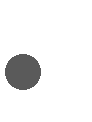 różnych kontrastów kolorystycznych we włosach (ilość użytych pasm)          umiejętności strzyżenia i ogólna kreatywność efektu końcowego   ogólny wizerunek modelki w tym ubiór, makijaż i ich dopasowanie do fryzury. Czas wykonania: 75 minut Punktacja – maksymalnie 30 punktów, noty minimalne – w zależności od liczby zawodników. Dyskwalifikacja – w przypadku nieprzestrzegania postanowień niniejszego regulaminu. O TYTUŁ MISTRZA POLSKI w BarberinguFRYZJERSTWO MĘSKIE – SENIOR Swoją pracę Zawodnik wykonuje na modelu Należy pamiętać, że Mistrzostwa dotyczą Barberingu. Należy utrzymać klasyczny, męski wizerunek lub stworzyć pracę inspirowaną ponadczasową męską elegancję. Grupa docelowa.Wiek od 15 roku życia. W konkursie mogą wziąć udział:-uczniowie szkół fryzjerskich-pracujący barberzy, fryzjerzy męscy lub damsko- męscy.Obowiązkowo należy okazać jeden z dokumentów:-umowę o naukę lub pracę w zawodzie-inny dokument potwierdzający naukę lub pracę w zawodzie-dyplom czeladniczy-dyplom mistrzowski- zaświadczenie wystawione przez Izbę Rzemieślniczą, szkołę zawodową lub zakład pracy.Osoby spoza branży nie biorą udziału w konkursie.Czas wykonania.50 minut.Zasady ogólne.Włosy: model wchodzi z suchymi włosami. Długość włosów- góra dowolnej długości, ale nie krótsza niż 5 cm. Boki i tył powinny mieć 2 cm przed strzyżeniem i wyraźnie cieniowane od najkrótszych włosów do najdłuższych. Kontury na karku, na cyrklach nad uszami oraz kontury na brodzie nie mogą być wcześniej przygotowane, zaznaczone czy wygolone. Przedłużanie i doczepianie włosów zabronione . Makijaż zabroniony.Kolor naturalny bez farbowania.Kolory w sprayu również zabronione.Konkurencja na żywych modelach. Ostateczny wygląd- look klasyczny, tradycyjny, zgodny z kanonem stylizacji włosów właściwy dla fryzjerstwa męskiego, dopasowany do kształtu głowy i twarzy.Boki i tył głowy mogą być cieniowane na 3 sposoby:-strzyżone nożyczkami-strzyżone maszynką -wygolone brzytwą od zera. Strzyżenie karku i kontur musi być wycieniowane klasycznie.Góra musi być strzyżona nożyczkami.Modelowanie suszarką i płaską szczotką obowiązkowe.Broda: należy skrócić o minimum pół centymetra. Należy nadać kształt klasyczny- półokrągły, kwadrat, trójkąt, prostokąt. Podgolenie konturów brzytwą / shavetką mile widziane.Stylizacja brody i wąsów obowiązkowa.Strój: klasyczny męski wygląd od drugiej połowy XIX wieku do teraz. Elegancja tradycyjna lub robotnicza czyli look a’la gentleman lub pracownik tzw. męskiego zawodu np. drwal.Konkurencja typu „All in one” czyli brane jest pod uwagę wszystko:strzyżenie, stylizacja, modelowanie i ułożenie włosów, tryming brody, strój.Narzędzia dozwolone.nożyczki, degażówki, grzebienie, szczotki płaskie, szczotka do brody, spryskiwacz, maszynka do strzyżenia, maszynka konturówka, suszarka, karkówka, brzytwa, shavetka, pędzel do golenia, miseczka, ręczniki, kołnierzyki, płaszczyki do strzyżenia, ałun.Narzędzia niedozwolone.szczotka okrągła, prostownica, lokówka, falownica, gofrownica, wałki.Kosmetyki dozwolone.Do włosów: pomada, pasta, wosk, grooming spray, lakier, talk.Do brody i wąsów:  balsam, olej, odżywka, wosk.Do golenia:  krem / mydło, produkt przed goleniem, krem do twarzy, woda po goleniu.        8.   Kosmetyki niedozwolone.guma do włosów, żel do włosów, kolory w sprayu, pianka / żel do golenia w aerozolu, puder do układania włosów.Mistrzostwa Polski w Barberingu mają na celu wyłonienie Mistrza Polski w tej kategorii na rok 2017, w związku z tym musi być to osoba, która pracuje najlepiej z wszystkich startujących, wliczając w to wszystkie punkty regulaminu.Nad procedurami regulaminu czuwać będzie Komisja Kontroli, która naliczy punkty ujemne za wszystkie uchybienia i po ocenie sędziów poinformuje Komisję Sędziowską, który z zawodników ma przyznane takie punkty.Komisja zwróci uwagę na cieniowanie włosów, dokładne kontury, czystość wykonania całej pracy, wykończenie pomiędzy włosami, a brodą, modelowanie, ogólny wygląd, kształt z każdej strony głowy i dopasowany strój do całości.Adam Szulc Barber , luty 2017.Ocena: Komisja Sędziowska będzie oceniała efekt końcowy wraz z kolorem. Oceniana będzie inspiracja, pomysł oraz całościowy wizerunek modela (również strój) Komisja Kontroli dopuszcza dodatkowe 3 minuty na przygotowanie modela do oceny. Punktacja: max 30 punktów, noty minimalnej w zależności od ilości zawodników Uwaga: Konkurencja wykonywana jest na modelu. W czasie przejścia Komisji Sędziowskiej model siedzi twarzą zwróconą do lustra. Za nieprzestrzeganie Regulaminu każdy członek Komisji Kontroli ma prawo przyznać maksymalnie do 3 punktów karnych za każde uchybienie Dyskwalifikacja zawodnika: zmiana numeru lustra, modela. KONKURENCJA INDYWIDUALNA DAMSKO-MĘSKA  – JUNIOR/ SENIOR Nowa konkurencja damsko-męska  : WYOBRAŹNIA – KLASA – STYL ( fryzura i stylizacja na okładkę )1. Wszystkie kategorie wiekowe są akceptowane.2.Zawodnicy /fryzjerzy albo styliści albo projektanci mody albo wizażyści-styliści/ wykonują pełną stylizację na żywych modelach/modelkach. A. Fryzura musi pokazywać kunszt fryzjerski, wyobraźnię i kreatywność. - ciekawa i profesjonalna  koloryzacja wykonana wcześniej, - dopuszczalna jest różna długość włosów, - dozwolone są ozdoby, przypinki, dopinki  max. w 30% całości fryzury. B. Makijaż musi mieć charakter profesjonalny, wyraźny, artystyczny, dostosowany do całej stylizacji. C. Ubiór ,kreacja ,kostium, stylizacja mogą mieć charakter dowolny, dostosowany w całości do konkurencji. D .Praca musi być wykonana w całości własnoręcznie przez uczestnika konkurencji.E . Dozwolone są wszystkie narzędzia fryzjerskie.1. Konkurencja musi być wykonana na żywych modelach-modelkach (raczej ubranych niż rozebranych).2. Sędziowie będą oceniać ogólne wrażenie całej stylizacji, perfekcję wykonania , profesjonalizm, kolorystykę.3. Czas wykonania zadania-5 minut, w którym to czasie  zawodnicy ustawiają modela-modelkę na stanowisku konkursowym, wylosowanym wcześniej i dokonują ostatnich poprawek.4.  Sędziowie z komisji kontroli przeprowadzą losowanie numerów stanowisk, pokierują zawodników do miejsca wykonywanej konkurencji i dopilnują regulaminowego przebiegu konkurencji.5. Każdy członek Komisji Kontroli ma prawo przyznać do 3 punktów karnych ,za każde uchybienie od regulaminu.6. Każdy uczestnik/model/modelka wyrażają zgodę na wykorzystanie wizerunku i wykonanej pracy dla potrzeb promocyjnych, marketingowych i dokumentacyjnych OKFK-ZRP.7. Uczestnik oświadcza, że jest autorem i właścicielem praw autorskich pracy  zgłaszanej do udziału  w Mistrzostwach fryzur-stylizacji, w rozumieniu przepisów praw autorskich.8. Uczestnik bierze udział w Mistrzostwach na własny koszt (materiały, model, dojazd, zakwaterowanie itp.).9.  Dyskwalifikacja z konkurencji następuje w przypadku zamiany numerów wylosowanych wcześniej stanowisk (luster).Junior  Junior  Senior  Fryzura dzienna 25 min 25 min 20 min Fryzura wieczorowa 40 min 40 min 35 min DZIAŁ MĘSKIJunior  DZIAŁ MĘSKIJunior  Senior  Modelowanie fryzury z długich włosów Modelowanie fryzury z długich włosów 15 min Strzyżenie i modelowanie włosów długichStrzyżenie i modelowanie włosów długich40 min Fryzura strukturalna –  modelowanieFryzura strukturalna –  modelowanie30 minStrzyżenie i modelowanie fryzury klasycznej                       50 min   		Strzyżenie i modelowanie fryzury klasycznej                       50 min   		Przedłużanie i zgęszczanie włosów                                            75 minPrzedłużanie i zgęszczanie włosów                                            75 minBarbering                                                                                        50 minBarbering                                                                                        50 minModelowanie fryzury z długich włosów                                                                    15 min Modne krótkie strzyżenie i modelowanie fryzury                                40 minFryzura strukturalna – modelowanie30minStrzyżenie i modelowanie fryzury klasycznej                        50 min                                     